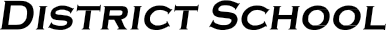 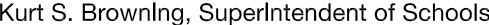 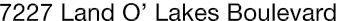 Finance Services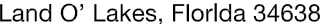 Joanne Millovitsch, Director of Finance813/ 794-2268	727/ 774-2268352/ 524-2268	Fax:  813/ 794-2266 e-mail:  jmillovi@pasco.k12.fl.usMEMORANDUMDate:	March 25, 2014To:	School Board MembersFrom:    Joanne Millovitsch, Director of Finance ServicesRe:	Attached Warrant List for the March 25, 2014Please review the current computerized list. These totals include computer generated, handwritten and cancelled checks.Warrant numbers 876180-876281.…………………………….……………………..........................$553,376.99Amounts disbursed in Fund 1100 ...........................................................................................................188,067.13Amounts disbursed in Fund 3708 ...............................................................................................................2,552.06Amounts disbursed in Fund 3709 ...............................................................................................................1,275.97Amounts disbursed in Fund 3710 .............................................................................................................10,471.03Amounts disbursed in Fund 3711 ...............................................................................................................5,235.52Amounts disbursed in Fund 3714 .............................................................................................................18,310.50Amounts disbursed in Fund 3900 ...............................................................................................................8,049.78Amounts disbursed in Fund 4100 ...........................................................................................................248,442.65Amounts disbursed in Fund 4210 .............................................................................................................17,103.19Amounts disbursed in Fund 4220 ...............................................................................................................1,016.31Amounts disbursed in Fund 4260 .............................................................................................................23,711.38Amounts disbursed in Fund 7111 ...............................................................................................................6,344.87Amounts disbursed in Fund 7130 .............................................................................................................20,625.45Amounts disbursed in Fund 7921 ...............................................................................................................1,563.65Amounts disbursed in Fund 8501 ..................................................................................................................206.67Amounts disbursed in Fund 9210 ..................................................................................................................400.83Confirmation of the approval of these March 25, 2014 warrants will be requested at the April 15, 2014 School Board meeting.